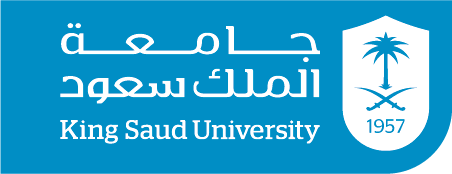                              الاختبار الفصلي                   الاول   	الثانياللهم إني توكلت عليك وسلمت امرى إليك لا ملجأ ولا منجى منك إلا إليك اللهم لا سهل الا ما قد جعلته سهلا  اللهم اجعل الصعب لي سهلا  اللهم ذكرني منه ما نسيت ولا حول ولا قوة الا باللهوكيلة قسم الدراسات الاجتماعية				                 أستاذة المقرر	د. هند العتيبي 	                                                   أ/ريم الاحمديســ(1)ــؤال: *أجيبي على العبارات  بــ ( صح ) او (خطأ ) مع تصحيح الخطأ في السطر المخصص وليس فوق العبارات ولن تقبل اجابتين للفقرة الواحدة " تروي قبل الإجابة فضلاً " وسيتم حسم من الدرجه في حالة مخالفة انظمه وشروط السؤال بدون مناقشة ارجو الاهتمام والتاني قبل الحل (مجموع الدرجات على هذا السؤال10  درجات  أي1  على الإشارة و 1  على التصحيح ان وجد ويكون اقرب للمنطق في التصحيح الخطأ وليس شرح لصواب ولن تقبل اختلاف الإشارة عن المكتوب)......................................................................................ســ(2)ــؤال: اختاري الإجابة الصحيحة بوضع دائرة حولها ؟ لن تقبل اختيارين للفقرة الواحد تحري الدقة رجاً وسيتم حجب الدرجة عن الفقرة 1/ ..........................................................  أ –.....................................................................           ب - .......................  ج – .........................................................              د- ................... (مجموع الدرجات على هذا السؤال 14 درجات أي درجتين لكل فقره) ............................................ (فضلاً اقلبي الورقة)ســ(3)ــؤال:  عددي ..........؟     ســ(7)ــؤال: أكتبي بالشرح كل ما تعرفينه ..........؟     (مجموع درجات السؤال المقالي 8 درجات مع الشرح في حالة اختل شرط من شروط السؤال لن يتم احتساب الدرجة وتكون تقديريه لأستاذه المقرر)                                                    (انتهت الأسئلة بحمد الله ارجو للجميع التوفيق)رقم السؤالالدرجة المستحقةالأول  10الثاني 14الثالث 3الرابع  8مجموع الدرجات35نص العبارة العبارة التصحيح ان وجد......................................................خطأ + صح ............................